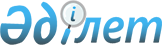 Некоторые вопросы Министерства обороны Республики КазахстанПостановление Правительства Республики Казахстан от 6 августа 2003 года N 785.
      В целях реализации  Указа  Президента Республики Казахстан от 7 мая 2003 года N 1085 "О мерах по дальнейшему совершенствованию структуры Вооруженных Сил Республики Казахстан" и укрепления обороноспособности Республики Казахстан Правительство Республики Казахстан постановляет: 
      1. Образовать: 
      1) Комитет начальников штабов Министерства обороны Республики Казахстан; 
      2) Военно-морские силы Вооруженных Сил Республики Казахстан. 
      2. Создать государственные учреждения Министерства обороны Республики Казахстан: 
      1) Управление главнокомандующего Военно-морскими силами Вооруженных Сил Республики Казахстан; 
      2) Управление командующего ракетными войсками и артиллерией Вооруженных Сил Республики Казахстан; 
      3) Управление начальника Тыла Вооруженных Сил Республики Казахстан. 
      3. Утвердить прилагаемые: 
      1)  (исключен - постановлением Правительства РК от 19 декабря 2007 г. N  1241  (вводится в действие по истечении 30 календарных дней со дня подписания постановления). 


      2) (секретно).       
      4. Переименовать государственные учреждения Министерства обороны Республики Казахстан согласно приложению. 
      5. Министерству обороны Республики Казахстан в установленном законодательством порядке: 
      1) в месячный срок внести предложения по лимиту штатной численности Вооруженных Сил Республики Казахстан на период 2004-2005 годы, а также проект решения Правительства Республики Казахстан об утверждении лимитов штатной численности Министерства обороны, Комитета начальников штабов и подведомственных государственных учреждений; 
      2) разработать и утвердить структуру Комитета начальников штабов в пределах лимита штатной численности Министерства обороны Республики Казахстан; 
      3) утвердить уставы государственных учреждений, указанных в пункте 2 настоящего постановления; 
      4) обеспечить государственную регистрацию созданных и перерегистрацию переименованных государственных учреждений; 
      5) принять иные меры, вытекающие из настоящего постановления. 
      6. Утратил силу постановлением Правительства РК от 02.06.2022 № 357. 


      7. Настоящее постановление вступает в силу со дня подписания.  Положение
о Комитете начальников штабов
Министерства обороны Республики Казахстан
      Сноска. Положение исключено   постановлением Правительства РК от 19 декабря 2007 г. N  1241  (вводится в действие по истечении 30 календарных дней со дня подписания постановления). 
      Перечень 
      переименовываемых учреждений 
      Министерства обороны Республики Казахстан  <*> 
      Сноска. В Перечень внесены изменения - постановлением Правительства РК от 12 ноября 2004 г.  N 1189  . 

      1)  (исключен - N 1189 от 12.11.2004 г.) 


      2) государственное учреждение "Войсковая часть 21140" в государственное учреждение "Управление главнокомандующего Силами воздушной обороны Вооруженных Сил Республики Казахстан"; 
      3) государственное учреждение "Управление командующего Мобильными силами Вооруженных Сил Республики Казахстан" в государственное учреждение "Управление командующего Аэромобильными войсками Вооруженных Сил Республики Казахстан"; 
      4) государственное учреждение "Управление командующего Южного военного округа" в государственное учреждение "Управление командующего войсками регионального командования "Юг"; 
      5) государственное учреждение "Управление командующего Восточного военного округа" в государственное учреждение "Управление командующего войсками регионального командования "Восток"; 
      6) государственное учреждение "Управление командующего Западным военным округом" в государственное учреждение "Управление командующего войсками регионального командования "Запад"; 
      7) государственное учреждение "Управление командующего Центральным военным округом" в государственное учреждение "Управление командующего войсками регионального командования "Астана"; 
      8) государственное учреждение "Военный комиссариат города Астана" в государственное учреждение "Департамент по делам обороны города Астана"; 
      9) государственное учреждение "Алматинский районный военный комиссариат города Астана" в государственное учреждение "Управление по делам обороны Алматинского района города Астана"; 
      10) государственное учреждение "Сарыаркинский районный военный комиссариат города Астана" в государственное учреждение "Управление по делам обороны Сарыаркинского района города Астана"; 
      11) государственное учреждение "Акмолинский областной военный комиссариат" в государственное учреждение "Департамент по делам обороны Акмолинской области"; 
      12) государственное учреждение "Кокшетауский городской военный комиссариат" в государственное учреждение "Управление по делам обороны города Кокшетау"; 
      13) государственное учреждение "Аккольский районный военный комиссариат Акмолинской области" в государственное учреждение "Отдел по делам обороны Аккольского района Акмолинской области"; 
      14) государственное учреждение "Аршалынский районный военный комиссариат Акмолинской области" в государственное учреждение "Отдел по делам обороны Аршалынского района Акмолинской области"; 
      15) государственное учреждение "Астраханский объединенный районный военный комиссариат Акмолинской области" в государственное учреждение "Объединенный отдел по делам обороны Астраханского района Акмолинской области"; 
      16) государственное учреждение "Атбасарский объединенный городской военный комиссариат Акмолинской области" в государственное учреждение "Объединенный отдел по делам обороны города Атбасар Акмолинской области"; 
      17) государственное учреждение "Буландынский районный военный комиссариат Акмолинской области" в государственное учреждение "Отдел по делам обороны Буландынского района Акмолинской области"; 
      18) государственное учреждение "Енбекшильдерский объединенный районный военный комиссариат Акмолинской области" в государственное учреждение "Объединенный отдел по делам обороны Енбекшильдерского района Акмолинской области"; 
      19) государственное учреждение "Ерейментауский районный военный комиссариат Акмолинской области" в государственное учреждение "Отдел по делам обороны Ерейментауского района Акмолинской области"; 
      20) государственное учреждение "Есильский районный военный комиссариат Акмолинской области" в государственное учреждение "Отдел по делам обороны Есильского района Акмолинской области"; 
      21) государственное учреждение "Жаксынский районный военный комиссариат Акмолинской области" в государственное учреждение "Отдел по делам обороны Жаксынского района Акмолинской области"; 
      22) государственное учреждение "Жаркаинский объединенный районный военный комиссариат Акмолинской области" в государственное учреждение "Объединенный отдел по делам обороны Жаркаинского района Акмолинской области"; 
      23) государственное учреждение "Зерендинский районный военный комиссариат Акмолинской области" в государственное учреждение "Отдел по делам обороны Зерендинского района Акмолинской области"; 
      24) государственное учреждение "Коргалжинский районный военный комиссариат Акмолинской области" в государственное учреждение "Отдел по делам обороны Коргалжынского района Акмолинской области"; 
      25) государственное учреждение "Сандыктауский районный военный комиссариат Акмолинской области" в государственное учреждение "Отдел по делам обороны Сандыктауского района Акмолинской области"; 
      26) государственное учреждение "Степногорский городской военный комиссариат Акмолинской области" в государственное учреждение "Отдел по делам обороны города Степногорск Акмолинской области"; 
      27) государственное учреждение "Целиноградский районный военный комиссариат Акмолинской области" в государственное учреждение "Отдел по делам обороны Целиноградского района Акмолинской области"; 
      28) государственное учреждение "Шортандинский районный военный комиссариат Акмолинской области" в государственное учреждение "Отдел по делам обороны Шортандинского района Акмолинской области"; 
      29) государственное учреждение Щучинский объединенный городской военный комиссариат Акмолинской области" в государственное учреждение "Объединенный отдел по делам обороны города Щучинск Акмолинской области"; 
      30) государственное учреждение "Актюбинский областной военный комиссариат" в государственное учреждение "Департамент по делам обороны Актюбинской области"; 
      31) государственное учреждение "Военный комиссариат города Актобе" в государственное учреждение "Управление по делам обороны города Актобе"; 
      32) государственное учреждение "Айтекебийский районный военный комиссариат Актюбинской области" в государственное учреждение "Отдел по делам обороны Айтекебийского района Актюбинской области"; 
      33) государственное учреждение "Алгинский районный военный комиссариат Актюбинской области" в государственное учреждение "Отдел по делам обороны Алгинского района Актюбинской области"; 
      34) государственное учреждение "Байганинский районный военный комиссариат Актюбинской области" в государственное учреждение "Отдел по делам обороны Байганинского района Актюбинской области"; 
      35) государственное учреждение "Иргизский районный военный комиссариат Актюбинской области" в государственное учреждение "Отдел по делам обороны Иргизского района Актюбинской области"; 
      36) государственное учреждение "Каргалинский районный военный комиссариат Актюбинской области" в государственное учреждение "Отдел по делам обороны Каргалинского района Актюбинской области"; 
      37) государственное учреждение "Мартукский районный военный комиссариат Актюбинской области" в государственное учреждение "Отдел по делам обороны Мартукского района Актюбинской области"; 
      38) государственное учреждение "Мугалжарский районный военный комиссариат Актюбинской области" в государственное учреждение "Отдел по делам обороны Мугалжарского района Актюбинской области"; 
      39) государственное учреждение "Темирский районный военный комиссариат Актюбинской области" в государственное учреждение "Отдел по делам обороны Темирского района Актюбинской области"; 
      40) государственное учреждение "Уилский районный военный комиссариат Актюбинской области" в государственное учреждение "Отдел по делам обороны Уилского района Актюбинской области"; 
      41) государственное учреждение "Хобдинский районный военный комиссариат Актюбинской области" в государственное учреждение "Отдел по делам обороны Хобдинского района Актюбинской области"; 
      42) государственное учреждение "Хромтауский районный военный комиссариат Актюбинской области" в государственное учреждение "Отдел по делам обороны Хромтауского района Актюбинской области"; 
      43) государственное учреждение "Шалкарский районный военный комиссариат Актюбинской области" в государственное учреждение "Отдел по делам обороны Шалкарского района Актюбинской области"; 
      44) государственное учреждение "Военный комиссариат города Алматы" в государственное учреждение "Департамент по делам обороны города Алматы"; 
      45) государственное учреждение "Алмалинский районный военный комиссариат города Алматы" в государственное учреждение "Управление по делам обороны Алмалинского района города Алматы"; 
      46) государственное учреждение "Ауэзовский районный военный комиссариат города Алматы" в государственное учреждение "Управление по делам обороны Ауэзовского района города Алматы"; 
      47) государственное учреждение "Бостандыкский районный военный комиссариат города Алматы" в государственное учреждение "Управление по делам обороны Бостандыкского района города Алматы"; 
      48) государственное учреждение "Жетысуский районный военный комиссариат города Алматы" в государственное учреждение "Управление по делам обороны Жетысуского района города Алматы"; 
      49) государственное учреждение "Медеуский районный военный комиссариат города Алматы" в государственное учреждение "Управление по делам обороны Медеуского района города Алматы"; 
      50) государственное учреждение "Турксибский районный военный комиссариат города Алматы" в государственное учреждение "Управление по делам обороны Турксибского района города Алматы"; 
      51) государственное учреждение "Алматинский областной военный комиссариат" в государственное учреждение "Департамент по делам обороны Алматинской области"; 
      52) государственное учреждение "Аксуский районный военный комиссариат Алматинской области" в государственное учреждение "Отдел по делам обороны Аксуского района Алматинской области"; 
      53) государственное учреждение "Алакольский районный военный комиссариат Алматинской области" в государственное учреждение "Отдел по делам обороны Алакольского района Алматинской области"; 
      54) государственное учреждение "Балхашский районный военный комиссариат Алматинской области" в государственное учреждение "Отдел по делам обороны Балхашского района Алматинской области"; 
      55) государственное учреждение "Енбекшиказахский районный военный комиссариат Алматинской области" в государственное учреждение "Отдел по делам обороны Енбекшиказахского района Алматинской области"; 
      56) государственное учреждение "Жамбылский районный военный комиссариат Алматинской области" в государственное учреждение "Отдел по делам обороны Жамбылского района Алматинской области"; 
      57) государственное учреждение "Илийский районный военный комиссариат Алматинской области" в государственное учреждение "Отдел по делам обороны Илийского района Алматинской области"; 
      58) государственное учреждение "Капшагайский городской военный комиссариат Алматинской области" в государственное учреждение "Отдел по делам обороны города Капшагай Алматинской области"; 
      59) государственное учреждение "Карасайский районный военный комиссариат Алматинской области" в государственное учреждение "Отдел по делам обороны Карасайского района Алматинской области"; 
      60) государственное учреждение "Каратальский районный военный комиссариат Алматинской области" в государственное учреждение "Отдел по делам обороны Каратальского района Алматинской области"; 
      61) государственное учреждение "Кербулакский районный военный комиссариат Алматинской области" в государственное учреждение "Отдел по делам обороны Кербулакского района Алматинской области"; 
      62) государственное учреждение "Панфиловский районный военный комиссариат Алматинской области" в государственное учреждение "Отдел по делам обороны Панфиловского района Алматинской области"; 
      63) государственное учреждение "Райымбекский районный военный комиссариат Алматинской области" в государственное учреждение "Отдел по делам обороны Райымбекского района Алматинской области"; 
      64) государственное учреждение "Саркандский районный военный комиссариат Алматинской области" в государственное учреждение "Отдел по делам обороны Саркандского района Алматинской области"; 
      65) государственное учреждение "Талгарский объединенный городской военный комиссариат Алматинской области" в государственное учреждение "Объединенный отдел по делам обороны города Талгар Алматинской области"; 
      66) государственное учреждение "Талдыкорганский городской военный комиссариат Алматинской области" в государственное учреждение "Управление по делам обороны города Талдыкорган Алматинской области"; 
      67) государственное учреждение "Ескельдинский районный военный комиссариат Алматинской области" в государственное учреждение "Отдел по делам обороны Ескельдинского района Алматинской области"; 
      68) государственное учреждение "Уйгурский районный военный комиссариат Алматинской области" в государственное учреждение "Отдел по делам обороны Уйгурского района Алматинской области"; 
      69) государственное учреждение "Атырауский областной военный комиссариат" в государственное учреждение "Департамент по делам обороны Атырауской области"; 
      70) государственное учреждение "Атырауский объединенный городской военный комиссариат Атырауской области" в государственное учреждение "Объединенное управление по делам обороны города Атырау"; 
      71) государственное учреждение "Жылыойский районный военный комиссариат Атырауской области" в государственное учреждение "Отдел по делам обороны Жылыойского района Атырауской области"; 
      72) государственное учреждение "Исатайский районный военный комиссариат Атырауской области" в государственное учреждение "Отдел по делам обороны Исатайского района Атырауской области"; 
      73) государственное учреждение "Кызылкогинский районный военный комиссариат Атырауской области" в государственное учреждение "Отдел по делам обороны Кзылкогинского района Атырауской области"; 
      74) государственное учреждение "Курмангазинский районный военный комиссариат Атырауской области" в государственное учреждение "Отдел по делам обороны Курмангазинского района Атырауской области"; 
      75) государственное учреждение "Махамбетский районный военный комиссариат Атырауской области" в государственное учреждение "Отдел по делам обороны Махамбетского района Атырауской области"; 
      76) государственное учреждение "Макатский районный военный комиссариат Атырауской области" в государственное учреждение "Отдел по делам обороны Макатского района Атырауской области"; 
      77) государственное учреждение "Индерский районный военный комиссариат Атырауской области" в государственное учреждение "Отдел по делам обороны Индерского района Атырауской области"; 
      78) государственное учреждение "Восточно-Казахстанский областной военный комиссариат" в государственное учреждение "Департамент по делам обороны Восточно-Казахстанской области"; 
      79) государственное учреждение "Усть-Каменогорский городской военный комиссариат Восточно-Казахстанской области" в государственное учреждение "Управление по делам обороны города Усть-Каменогорск Восточно-Казахстанской области"; 
      80) государственное учреждение "Абайский объединенный военный комиссариат Восточно-Казахстанской области" в государственное учреждение "Объединенный отдел по делам обороны Абайского района Восточно-Казахстанской области"; 
      81) государственное учреждение "Аягузский объединенный городской военный комиссариат Восточно-Казахстанской области" в государственное учреждение "Объединенный отдел по делам обороны города Аягуз Восточно-Казахстанской области"; 
      82) государственное учреждение "Бескарагайский районный военный комиссариат Восточно-Казахстанской области" в государственное учреждение "Отдел по делам обороны Бескарагайского района Восточно-Казахстанской области"; 
      83) государственное учреждение "Бородулихинский районный военный комиссариат Восточно-Казахстанской области" в государственное учреждение "Отдел по делам обороны Бородулихинского района Восточно-Казахстанской области"; 
      84) государственное учреждение "Глубоковский районный военный комиссариат Восточно-Казахстанской области" в государственное учреждение "Отдел по делам обороны Глубоковского района Восточно-Казахстанской области"; 
      85) государственное учреждение "Жарминский районный военный комиссариат Восточно-Казахстанской области" в государственное учреждение "Отдел по делам обороны Жарминского района Восточно-Казахстанской области"; 
      86) государственное учреждение "Зайсанский районный военный комиссариат Восточно-Казахстанской области" в государственное учреждение "Отдел по делам обороны Зайсанского района Восточно-Казахстанской области"; 
      87) государственное учреждение "Зыряновский объединенный районный военный комиссариат Восточно-Казахстанской области" в государственное учреждение "Объединенный отдел по делам обороны Зыряновского района Восточно-Казахстанской области"; 
      88) государственное учреждение "Катон-Карагайский районный военный комиссариат Восточно-Казахстанской области" в государственное учреждение "Отдел по делам обороны Катон-Карагайского района Восточно-Казахстанской области"; 
      89) государственное учреждение "Кокпектинский районный военный комиссариат Восточно-Казахстанской области" в государственное учреждение "Отдел по делам обороны Кокпектинского района Восточно-Казахстанской области"; 
      90) государственное учреждение "Курчатовский городской военный комиссариат Восточно-Казахстанской области" в государственное учреждение "Отдел по делам обороны города Курчатов Восточно-Казахстанской области"; 
      91) государственное учреждение "Курчумский районный военный комиссариат Восточно-Казахстанской области" в государственное учреждение "Отдел по делам обороны Курчумского района Восточно-Казахстанской области"; 
      92) государственное учреждение "Лениногорский городской военный комиссариат Восточно-Казахстанской области" в государственное учреждение "Отдел по делам обороны города Риддер Восточно-Казахстанской области; 
      93) государственное учреждение "Семипалатинский городской военный комиссариат Восточно-Казахстанской области" в государственное учреждение "Управление по делам обороны города Семипалатинска Восточно-Казахстанской области"; 
      94) государственное учреждение "Тарбагатайский районный военный комиссариат Восточно-Казахстанской области" в государственное учреждение "Отдел по делам обороны Тарбагатайского района Восточно-Казахстанской области"; 
      95) государственное учреждение "Уланский районный военный комиссариат Восточно-Казахстанской области" в государственное учреждение "Отдел по делам обороны Уланского района Восточно-Казахстанской области"; 
      96) государственное учреждение "Урджарский районный военный комиссариат Восточно-Казахстанской области" в государственное учреждение "Отдел по делам обороны Урджарского района Восточно-Казахстанской области"; 
      97) государственное учреждение "Шемонаихинский районный военный комиссариат Восточно-Казахстанской области" в государственное учреждение "Отдел по делам обороны Шемонаихинского района Восточно-Казахстанской области"; 
      98) государственное учреждение "Жамбылский областной военный комиссариат" в государственное учреждение "Департамент по делам обороны Жамбылской области"; 
      99) государственное учреждение "Таразский городской военный комиссариат Жамбылской области" в государственное учреждение "Управление по делам обороны города Тараз Жамбылской области"; 
      100) государственное учреждение "Байзакский районный военный комиссариат Жамбылской области" в государственное учреждение "Отдел по делам обороны Байзакского района Жамбылской области"; 
      101) государственное учреждение "Жамбылский районный военный комиссариат Жамбылской области" в государственное учреждение "Отдел по делам обороны Жамбылского района Жамбылской области"; 
      102) государственное учреждение "Жанатасский объединенный городской военный комиссариат Жамбылской области" в государственное учреждение "Объединенный отдел по делам обороны города Жанатас Жамбылской области"; 
      103) государственное учреждение "Жуалынский районный военный комиссариат Жамбылской области" в государственное учреждение "Отдел по делам обороны Жуалынского района Жамбылской области"; 
      104) государственное учреждение "Каратауский объединенный городской военный комиссариат Жамбылской области" в государственное учреждение "Объединенный отдел по делам обороны города Каратау Жамбылской области"; 
      105) государственное учреждение "Кордайский районный военный комиссариат Жамбылской области" в государственное учреждение "Отдел по делам обороны Кордайского района Жамбылской области"; 
      106) государственное учреждение "Меркенский районный военный комиссариат Жамбылской области" в государственное учреждение "Отдел по делам обороны Меркенского района Жамбылской области"; 
      107) государственное учреждение "Мойынкумский районный военный комиссариат Жамбылской области" в государственное учреждение "Отдел по делам обороны Мойынкумского района Жамбылской области"; 
      108) государственное учреждение "Турар Рыскуловский районный военный комиссариат Жамбылской области" в государственное учреждение "Отдел по делам обороны района Турара Рыскулова Жамбылской области"; 
      109) государственное учреждение "Шуский районный военный комиссариат Жамбылской области" в государственное учреждение "Отдел по делам обороны Шуского района Жамбылской области"; 
      110) государственное учреждение "Западно-Казахстанский областной военный комиссариат" в государственное учреждение "Департамент по делам обороны Западно-Казахстанской области"; 
      111) государственное учреждение "Акжаикский районный военный комиссариат Западно-Казахстанской области" в государственное учреждение "Отдел по делам обороны Акжаикского района Западно-Казахстанской области"; 
      112) государственное учреждение "Бурлинский районный военный комиссариат Западно-Казахстанской области" в государственное учреждение "Отдел по делам обороны Бурлинского района Западно-Казахстанской области"; 
      113) государственное учреждение "Жангалинский районный военный комиссариат Западно-Казахстанской области" в государственное учреждение "Отдел по делам обороны Жангалинского района Западно-Казахстанской области"; 
      114) государственное учреждение "Жаныбекский районный военный комиссариат Западно-Казахстанской области" в государственное учреждение "Отдел по делам обороны Жаныбекского района Западно-Казахстанской области"; 
      115) государственное учреждение "Зеленовский районный военный комиссариат Западно-Казахстанской области" в государственное учреждение "Отдел по делам обороны Зеленовского района Западно-Казахстанской области"; 
      116) государственное учреждение "Казталовский районный военный комиссариат Западно-Казахстанской области" в государственное учреждение "Отдел по делам обороны Казталовского района Западно-Казахстанской области"; 
      117) государственное учреждение "Каратобинский районный военный комиссариат Западно-Казахстанской области" в государственное учреждение "Отдел по делам обороны Каратобинского района Западно-Казахстанской области"; 
      118) государственное учреждение "Сырымский районный военный комиссариат Западно-Казахстанской области" в государственное учреждение "Отдел по делам обороны Сырымского района Западно-Казахстанской области"; 
      119) государственное учреждение "Таскалинский районный военный комиссариат Западно-Казахстанской области" в государственное учреждение "Отдел по делам обороны Таскалинского района Западно-Казахстанской области"; 
      120) государственное учреждение "Теректинский районный военный комиссариат Западно-Казахстанской области" в государственное учреждение "Отдел по делам обороны Теректинского района Западно-Казахстанской области"; 
      121) государственное учреждение "Уральский городской военный комиссариат Западно-Казахстанской области" в государственное учреждение "Управление по делам обороны города Уральск Западно-Казахстанской области"; 
      122) государственное учреждение "Бокейординский районный военный комиссариат Западно-Казахстанской области" в государственное учреждение "Отдел по делам обороны Бокейординского района Западно-Казахстанской области"; 
      123) государственное учреждение "Чингирлауский районный военный комиссариат Западно-Казахстанской области" в государственное учреждение "Отдел по делам обороны Чингирлауского района Западно-Казахстанской области"; 
      124) государственное учреждение "Карагандинский областной военный комиссариат" в государственное учреждение "Департамент по делам обороны Карагандинской области"; 
      125) государственное учреждение "Абайский районный военный комиссариат Карагандинской области" в государственное учреждение "Отдел по делам обороны Абайского района Карагандинской области"; 
      126) государственное учреждение "Балхашский объединенный городской военный комиссариат Карагандинской области" в государственное учреждение "Объединенный отдел по делам обороны города Балхаш Карагандинской области"; 
      127) государственное учреждение "Бухар-Жырауский районный военный комиссариат Карагандинской области" в государственное учреждение "Отдел по делам обороны Бухар-Жырауского района Карагандинской области"; 
      128) государственное учреждение "Жанааркинский районный военный комиссариат Карагандинской области" в государственное учреждение "Отдел по делам обороны Жанааркинского района Карагандинской области"; 
      129) государственное учреждение "Жезказганский городской военный комиссариат Карагандинской области" в государственное учреждение "Управление по делам обороны города Жезказган Карагандинской области"; 
      130) государственное учреждение "Каражалинский городской военный комиссариат Карагандинской области" в государственное учреждение "Отдел по делам обороны города Каражал Карагандинской области"; 
      131) государственное учреждение "Каркаралинский районный военный комиссариат Карагандинской области" в государственное учреждение "Отдел по делам обороны Каркаралинского района Карагандинской области"; 
      132) государственное учреждение "Нуринский районный военный комиссариат Карагандинской области" в государственное учреждение "Отдел по делам обороны Нуринского района Карагандинской области"; 
      133) государственное учреждение "Октябрьский районный военный комиссариат города Караганды" в государственное учреждение "Отдел по делам обороны Октябрьского района города Караганды"; 
      134) государственное учреждение "Осакаровский районный военный комиссариат Карагандинской области" в государственное учреждение "Отдел по делам обороны Осакаровского района Карагандинской области"; 
      135) государственное учреждение "Саранский городской военный комиссариат Карагандинской области" в государственное учреждение "Отдел по делам обороны города Сарань Карагандинской области"; 
      136) государственное учреждение "Сатпаевский городской военный комиссариат Карагандинской области" в государственное учреждение "Отдел по делам обороны города Сатпаев Карагандинской области"; 
      137) государственное учреждение "Советский районный военный комиссариат города Караганды" в государственное учреждение "Отдел по делам обороны Советского района города Караганды"; 
      138) государственное учреждение "Темиртауский городской военный комиссариат Карагандинской области" в государственное учреждение "Управление по делам обороны города Темиртау Карагандинской области"; 
      139) государственное учреждение "Шахтинский городской военный комиссариат Карагандинской области" в государственное учреждение "Отдел по делам обороны города Шахтинск Карагандинской области"; 
      140) государственное учреждение "Шетский объединенный районный военный комиссариат Карагандинской области" в государственное учреждение "Объединенный отдел по делам обороны Шетского района Карагандинской области"; 
      141) государственное учреждение "Улытауский районный военный комиссариат Карагандинской области" в государственное учреждение "Отдел по делам обороны Улытауского района Карагандинской области"; 
      142) государственное учреждение "Кызылординский областной военный комиссариат" в государственное учреждение "Департамент по делам обороны Кызылординской области"; 
      143) государственное учреждение "Кызылординский городской военный комиссариат" в государственное учреждение "Управление по делам обороны города Кызылорда"; 
      144) государственное учреждение "Аральский районный военный комиссариат Кызылординской области" в государственное учреждение "Отдел по делам обороны Аральского района Кызылординской области"; 
      145) государственное учреждение "Байконырский городской военный комиссариат Кызылординской области" в государственное учреждение "Отдел по делам обороны города Байконыр Кызылординской области"; 
      146) государственное учреждение "Жалагашский объединенный районный военный комиссариат Кызылординской области" в государственное учреждение "Объединенный отдел по делам обороны Жалагашского района Кызылординской области"; 
      147) государственное учреждение "Жанакорганский районный военный комиссариат Кызылординской области" в государственное учреждение "Отдел по делам обороны Жанакорганского района Кызылординской области"; 
      148) государственное учреждение "Казалинский районный военный комиссариат Кызылординской области" в государственное учреждение "Отдел по делам обороны Казалинского района Кызылординской области"; 
      149) государственное учреждение "Кармакшинский районный военный комиссариат Кызылординской области" в государственное учреждение "Отдел по делам обороны Кармакшинского района Кызылординской области"; 
      150) государственное учреждение "Шиелийский районный военный комиссариат Кызылординской области" в государственное учреждение "Отдел по делам обороны Шиелийского района Кызылординской области"; 
      151) государственное учреждение "Костанайский областной военный комиссариат" в государственное учреждение "Департамент по делам обороны Костанайской области"; 
      152) государственное учреждение "Амангельдинский районный военный комиссариат Костанайской области" в государственное учреждение "Отдел по делам обороны Амангельдинского района Костанайской области"; 
      153) государственное учреждение "Аулиекольский районный военный комиссариат Костанайской области" в государственное учреждение "Отдел по делам обороны Аулиекольского района Костанайской области"; 
      154) государственное учреждение "Денисовский районный военный комиссариат Костанайской области" в государственное учреждение "Отдел по делам обороны Денисовского района Костанайской области"; 
      155) государственное учреждение "Жангильдинский районный военный комиссариат Костанайской области" в государственное учреждение "Отдел по делам обороны Жангильдинского района Костанайской области"; 
      156) государственное учреждение "Жетикаринский районный военный комиссариат Костанайской области" в государственное учреждение "Отдел по делам обороны Жетикаринского района Костанайской области"; 
      157) государственное учреждение "Камыстинский районный военный комиссариат Костанайской области" в государственное учреждение "Отдел по делам обороны Камыстинского района Костанайской области"; 
      158) государственное учреждение "Карабалыкский районный военный комиссариат Костанайской области" в государственное учреждение "Отдел по делам обороны Карабалыкского района Костанайской области"; 
      159) государственное учреждение "Карасуский районный военный комиссариат Костанайской области" в государственное учреждение "Отдел по делам обороны Карасуского района Костанайской области"; 
      160) государственное учреждение "Костанайский объединенный районный военный комиссариат Костанайской области" в государственное учреждение "Объединенный отдел по делам обороны Костанайского района Костанайской области"; 
      161) государственное учреждение "Мендыкаринский районный военный комиссариат Костанайской области" в государственное учреждение "Отдел по делам обороны Мендыкаринского района Костанайской области"; 
      162) государственное учреждение "Наурзумский районный военный комиссариат Костанайской области" в государственное учреждение "Отдел по делам обороны Наурзумского района Костанайской области"; 
      163) государственное учреждение "Сарыкольский районный военный комиссариат Костанайской области" в государственное учреждение "Отдел по делам обороны Сарыкольского района Костанайской области"; 
      164) государственное учреждение "Тарановский районный военный комиссариат Костанайской области" в государственное учреждение "Отдел по делам обороны Тарановского района Костанайской области"; 
      165) государственное учреждение "Узункольский районный военный комиссариат Костанайской области" в государственное учреждение "Отдел по делам обороны Узункольского района Костанайской области"; 
      166) государственное учреждение "Федоровский районный военный комиссариат Костанайской области" в государственное учреждение "Отдел по делам обороны Федоровского района Костанайской области"; 
      167) государственное учреждение "Аркалыкский городской военный комиссариат Костанайской области" в государственное учреждение "Отдел по делам обороны города Аркалык Костанайской области"; 
      168) государственное учреждение "Лисаковский городской военный комиссариат Костанайской области" в государственное учреждение "Отдел по делам обороны города Лисаковск Костанайской области"; 
      169) государственное учреждение "Рудненский городской военный комиссариат Костанайской области" в государственное учреждение "Отдел по делам обороны города Рудный Костанайской области"; 
      170) государственное учреждение "Костанайский городской военный комиссариат Костанайской области" в государственное учреждение "Управление по делам обороны города Костанай"; 
      171) государственное учреждение "Мангистауский областной военный комиссариат" в государственное учреждение "Департамент по делам обороны Мангистауской области"; 
      172) государственное учреждение "Актауский городской военный комиссариат Мангистауской области" в государственное учреждение "Управление по делам обороны города Актау"; 
      173) государственное учреждение "Бейнеуский районный военный комиссариат Мангистауской области" в государственное учреждение "Отдел по делам обороны Бейнеуского района Мангистауской области"; 
      174) государственное учреждение "Жанаозенский городской военный комиссариат Мангистауской области" в государственное учреждение "Отдел по делам обороны города Жанаозен Мангистауской области"; 
      175) государственное учреждение "Мангистауский районный военный комиссариат Мангистауской области" в государственное учреждение "Отдел по делам обороны Мангистауского района Мангистауской области"; 
      176) государственное учреждение "Тупкараганский городской военный комиссариат Мангистауской области" в государственное учреждение "Отдел по делам обороны Тупкараганского района Мангистауской области"; 
      177) государственное учреждение "Павлодарский областной военный комиссариат" в государственное учреждение "Департамент по делам обороны Павлодарской области"; 
      178) государственное учреждение "Аксуский объединенный городской военный комиссариат Павлодарской области" в государственное учреждение "Объединенный отдел по делам обороны города Аксу Павлодарской области"; 
      179) государственное учреждение "Актогайский районный военный комиссариат Павлодарской области" в государственное учреждение "Отдел по делам обороны Актогайского района Павлодарской области"; 
      180) государственное учреждение "Баянаульский районный военный комиссариат Павлодарской области" в государственное учреждение "Отдел по делам обороны Баянаульского района Павлодарской области"; 
      181) государственное учреждение "Железинский районный военный комиссариат Павлодарской области" в государственное учреждение "Отдел по делам обороны Железинского района Павлодарской области"; 
      182) государственное учреждение "Иртышский районный военный комиссариат Павлодарской области" в государственное учреждение "Отдел по делам обороны Иртышского района Павлодарской области"; 
      183) государственное учреждение "Качирский районный военный комиссариат Павлодарской области" в государственное учреждение "Отдел по делам обороны Качирского района Павлодарской области"; 
      184) государственное учреждение "Лебяжинский районный военный комиссариат Павлодарской области" в государственное учреждение "Отдел по делам обороны Лебяжинского района Павлодарской области"; 
      185) государственное учреждение "Майский районный военный комиссариат Павлодарской области" в государственное учреждение "Отдел по делам обороны Майского района Павлодарской области"; 
      186) государственное учреждение "Павлодарский районный военный комиссариат Павлодарской области" в государственное учреждение "Отдел по делам обороны Павлодарского района Павлодарской области"; 
      187) государственное учреждение "Павлодарский городской военный комиссариат Павлодарской области" в государственное учреждение "Управление по делам обороны города Павлодар"; 
      188) государственное учреждение "Успенский районный военный комиссариат Павлодарской области" в государственное учреждение "Отдел по делам обороны Успенского района Павлодарской области"; 
      189) государственное учреждение "Щербактинский районный военный комиссариат Павлодарской области" в государственное учреждение "Отдел по делам обороны Щербактинского района Павлодарской области"; 
      190) государственное учреждение "Экибастузский объединенный городской военный комиссариат Павлодарской области" в государственное учреждение "Объединенный отдел по делам обороны города Экибастуз Павлодарской области"; 
      191) государственное учреждение "Северо-Казахстанский областной военный комиссариат" в "Департамент по делам обороны Северо-Казахстанской области"; 
      192) государственное учреждение "Акжарский районный военный комиссариат Северо-Казахстанской области" в государственное учреждение "Отдел по делам обороны Акжарского района Северо-Казахстанской области"; 
      193) государственное учреждение "Айыртауский районный военный комиссариат Северо-Казахстанской области" в государственное учреждение "Отдел по делам обороны Айыртауского района Северо-Казахстанской области"; 
      194) государственное учреждение "Аккайынский районный военный комиссариат Северо-Казахстанской области" в государственное учреждение "Отдел по делам обороны Аккайынского района Северо-Казахстанской области"; 
      195) государственное учреждение "Магжан Жумабаевский районный военный комиссариат Северо-Казахстанской области" в государственное учреждение "Отдел по делам обороны района имени Магжана Жумабаева Северо-Казахстанской области"; 
      196) государственное учреждение "Есильский районный военный комиссариат Северо-Казахстанской области" в государственное учреждение "Отдел по делам обороны Есильского района Северо-Казахстанской области"; 
      197) государственное учреждение "Жамбылский районный военный комиссариат Северо-Казахстанской области" в государственное учреждение "Отдел по делам обороны Жамбылского района Северо-Казахстанской области"; 
      198) государственное учреждение "Кызылжарский районный военный комиссариат Северо-Казахстанской области" в государственное учреждение "Отдел по делам обороны Кызылжарского района Северо-Казахстанской области"; 
      199) государственное учреждение "Мамлютский районный военный комиссариат Северо-Казахстанской области" в государственное учреждение "Отдел по делам обороны Мамлютского района Северо-Казахстанской области"; 
      200) государственное учреждение "Петропавловский городской военный комиссариат Северо-Казахстанской области" в государственное учреждение "Управление по делам обороны города Петропавловска Северо-Казахстанской области"; 
      201) государственное учреждение "Шал Акыновский объединенный районный военный комиссариат Северо-Казахстанской области" в государственное учреждение "Объединенный отдел по делам обороны района Шал Акына Северо-Казахстанской области"; 
      202) государственное учреждение "Тайыншинский районный военный комиссариат Северо-Казахстанской области" в государственное учреждение "Отдел по делам обороны Тайыншинского района Северо-Казахстанской области"; 
      203) государственное учреждение "Тимирязевский районный военный комиссариат Северо-Казахстанской области" в государственное учреждение "Отдел по делам обороны Тимирязевского района Северо-Казахстанской области"; 
      204) государственное учреждение "Уалихановский районный военный комиссариат Северо-Казахстанской области" в государственное учреждение "Отдел по делам обороны Уалихановского района Северо-Казахстанской области"; 
      205) государственное учреждение "Целинный районный военный комиссариат Северо-Казахстанской области" в государственное учреждение "Отдел по делам обороны района имени Габита Мусрепова Северо-Казахстанской области"; 
      206) государственное учреждение "Южно-Казахстанский областной военный комиссариат" в государственное учреждение "Департамент по делам обороны Южно-Казахстанской области"; 
      207) государственное учреждение "Арысский объединенный городской военный комиссариат Южно-Казахстанской области" в государственное учреждение "Объединенный отдел по делам обороны города Арысь Южно-Казахстанской области"; 
      208) государственное учреждение "Байдибекский районный военный комиссариат Южно-Казахстанской области" в государственное учреждение "Отдел по делам обороны Байдибекского района Южно-Казахстанской области"; 
      209) государственное учреждение "Кентауский городской военный комиссариат Южно-Казахстанской области" в государственное учреждение "Отдел по делам обороны города Кентау Южно-Казахстанской области"; 
      210) государственное учреждение "Кызыгуртский районный военный комиссариат Южно-Казахстанской области" в государственное учреждение "Отдел по делам обороны Казыгуртского района Южно-Казахстанской области"; 
      211) государственное учреждение "Мактааральский районный военный комиссариат Южно-Казахстанской области" в государственное учреждение "Отдел по делам обороны Мактааральского района Южно-Казахстанской области"; 
      212) государственное учреждение "Ордабасынский районный военный комиссариат Южно-Казахстанской области" в государственное учреждение "Отдел по делам обороны Ордабасынского района Южно-Казахстанской области"; 
      213) государственное учреждение "Отрарский районный военный комиссариат Южно-Казахстанской области" в государственное учреждение "Отдел по делам обороны Отрарского района Южно-Казахстанской области"; 
      214) государственное учреждение "Сайрамский районный военный комиссариат Южно-Казахстанской области" в государственное учреждение "Отдел по делам обороны Сайрамского района Южно-Казахстанской области"; 
      215) государственное учреждение "Сарыагашский объединенный городской военный комиссариат Южно-Казахстанской области" в государственное учреждение "Объединенный отдел по делам обороны города Сарыагаш Южно-Казахстанской области"; 
      216) государственное учреждение "Сузакский районный военный комиссариат Южно-Казахстанской области" в государственное учреждение "Отдел по делам обороны Сузакского района Южно-Казахстанской области"; 
      217) государственное учреждение "Толебийский объединенный городской военный комиссариат Южно-Казахстанской области" в государственное учреждение "Объединенный отдел по делам обороны Толебийского района Южно-Казахстанской области"; 
      218) государственное учреждение "Туркестанский объединенный городской военный комиссариат Южно-Казахстанской области" в государственное учреждение "Объединенный отдел по делам обороны города Туркестан Южно-Казахстанской области"; 
      219) государственное учреждение "Тюлькубасский районный военный комиссариат Южно-Казахстанской области" в государственное учреждение "Отдел по делам обороны Тюлькубасского района Южно-Казахстанской области"; 
      220) государственное учреждение "Шардаринский районный военный комиссариат Южно-Казахстанской области" в государственное учреждение "Отдел по делам обороны Шардаринского района Южно-Казахстанской области"; 
      221) государственное учреждение "Шымкентский городской военный комиссариат" в государственное учреждение "Управление по делам обороны города Шымкент Южно-Казахстанской области". 
					© 2012. РГП на ПХВ «Институт законодательства и правовой информации Республики Казахстан» Министерства юстиции Республики Казахстан
				
Премьер-Министр  
Республики Казахстан  Утверждено
постановлением Правительства
Республики Казахстан
от 6 августа 2003 года N 785 Приложение
к постановлению Правительства
Республики Казахстан
от 6 августа 2003 года N 785 